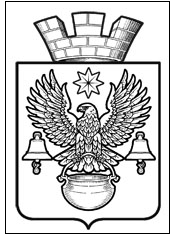 ПОСТАНОВЛЕНИЕАДМИНИСТРАЦИИКОТЕЛЬНИКОВСКОГО ГОРОДСКОГО ПОСЕЛЕНИЯКОТЕЛЬНИКОВСКОГО МУНИЦИПАЛЬНОГО РАЙОНА                                   
ВОЛГОГРАДСКОЙ ОБЛАСТИ03.08.2020                                                                                 №537Об утверждении перечня мер необходимых для обеспечения сохранности персональныхданных в администрации Котельниковскогогородского поселенияВ целях совершенствования работы по обеспечению защиты персональных данных в администрации Котельниковского городского поселения, в соответствии с Федеральным законом от 27 июля 2006 года № 152-ФЗ «О персональных данных», Федеральными законами от 02 марта 2007 № 25-ФЗ «О муниципальной службе в Российской Федерации», Постановлением Правительства Российской Федерации от 15 сентября 2008 года № 687 «Об утверждении Положения об особенностях обработки персональных данных, осуществляемой без использования средств автоматизации», Постановлением Правительства Российской Федерации от 21 марта 2012 года №211 «Об утверждении перечня мер, направленных на обеспечение выполнения обязанностей, предусмотренных федеральным законом «О персональных данных» и принятыми в соответствии с ним нормативными правовыми актами, операторами, являющимися государственными или муниципальными органами», Постановлением Правительства Российской Федерации от 01 ноября 2012 года №1119 «Об утверждении требований к защите персональных данных при их обработке в информационных системах персональных данных»,  руководствуясь  Федеральным законом от 06.10.2003 г. №131-ФЗ «Об общих принципах организации местного самоуправления в Российской Федерации», Уставом Котельниковского городского поселения администрация Котельниковского городского поселения  ПОСТАНОВЛЯЕТ:1. Определить места хранения материальных носителей персональных данных в администрации Котельниковского городского поселения (Приложение №1).2. Утвердить перечень лиц, ответственных за реализацию мер, направленных на обеспечение сохранности персональных данных и исключение несанкционированного доступа к ним (Приложение №2).3.Утвердить перечень лиц, осуществляющих обработку персональных данных, без использования средств автоматизации (Приложение №3).4. Довести настоящее постановление до сведения лиц, указанных в приложениях к данному постановлению, под подпись. 5. Контроль за исполнением настоящего постановления оставляю за собой.6. Настоящее постановление вступает в силу с момента его подписания и подлежит обнародованию на официальном сайте администрации Котельниковского городского  поселения.И.о. Главы Котельниковскогогородского поселения                                                                          А.Б. СтраховПриложение №1к постановлению администрацииКотельниковского городскогопоселения №537 от 03.08.2020 г.Места хранения материальных носителей персональных данных в администрации Котельниковского городского поселенияПриложение №2к постановлению администрацииКотельниковского городскогопоселения №537 от 03.08.2020 г.Перечень лиц, ответственных за реализацию мер направленных на обеспечение сохранности персональных данных и исключения несанкционированного доступа к нимПриложение №2к постановлению администрацииКотельниковского городскогопоселения №537 от 03.08.2020 г.Перечень  лиц, осуществляющих обработку персональных данных, без использования средств автоматизации№ п/пКабинетМесто храненияПеречень документов, содержащие персональные данные1Кабинет отдела финансов, бухгалтерского учета и экономики (1-5)СейфКарточки лицевых счетов по заработанной плате;Муниципальные контрактыДоговора арендыДоговора подряда2Кабинет Общего отдела (1-7)СейфТрудовые книжки;Личные дела; Карточки форты Т-2 работников. Документы по личному составу работников.Анкеты лиц, претендующих на муниципальные должности. Личные дела по обращению граждан. Личные дела, лиц состоящих на учете как нуждающиеся в жилых помещениях, предоставляемых по договору социального найма.3Кабинет 2-15 администрации Котельниковского городского поселения (ОАиЗ)СейфДоговора аренды земельного участкаДокументы, запрошенные в рамках межведомственного сообщения по обращению граждан.Личные дела по обращению граждан4Кабинет 2-15 администрации Котельниковского городского поселения(ОПО)СейфЛичные дела, граждан признанных малоимущими. Личные дела граждан, имеющих право на получение земельных участков в собственность бесплатно, в соответствии с законами Волгоградской области. Личные дела по обращению граждан Документы, запрошенные в рамках межведомственного сообщения по обращению граждан5Кабинет 2-15 администрации Котельниковского городского поселения(ОЖКХ) СейфЛичные дела по обращению граждан.Документы, запрошенные в рамках межведомственного сообщения по обращению граждан6Кабинет 2-15 администрации Котельниковского городского поселения(Главный специалист по имуществу)СейфДоговора социального наймаЛичные дела по обращению граждан.Документы, запрошенные в рамках межведомственного сообщения по обращению гражданДокументы граждан, осуществляющих  приватизацию7Кабинет (архив)Металлический шкафДокументы постоянного срока хранения, по  личному составуДокументы длительного срока хранения, по  обращению граждан№ п/пКабинетОтветственный за хранение (Ф.И.О., должность)1Кабинет отдела финансов, бухгалтерского учета и экономики (1-5)Чимпоеш Наталья Алексеевна, начальник отдела финансов, бухгалтерского учета и экономики2Кабинет Общего отдела (1-7)Брыкина Елена Викторовна, начальник общего отдела3Кабинет 2-15 администрации Котельниковского городского поселения (ОАиЗ)Кононова Надежда Федоровна, начальник отдела архитектуры и землеустройства4Кабинет 2-15 администрации Котельниковского городского поселения(ОПО)Чубарова Яна Анатольевна, начальник отдела правового обеспечения5Кабинет 2-15 администрации Котельниковского городского поселения(ОЖКХ)Кудинова Евгения Васильевна, начальник отдела жилищно-коммунального хозяйства6Кабинет 2-15 администрации Котельниковского городского поселения(Главный специалист по имуществу)Изучеева Светлана Геннадьевна, главный специалист по имуществу7Кабинет (архив)Брыкина Елена Викторовна, начальник общего отдела№ п/пКабинетОтветственный за хранение (Ф.И.О., должность)1Кабинет отдела финансов, бухгалтерского учета и экономики (1-5)Чимпоеш Наталья Алексеевна, начальник отдела финансов, бухгалтерского учета и экономики2Кабинет Общего отдела (1-7)Брыкина Елена Викторовна, начальник общего отдела3Кабинет 2-15 администрации Котельниковского городского поселения (ОАиЗ)Кононова Надежда Федоровна, начальник отдела архитектуры и землеустройства4Кабинет 2-15 администрации Котельниковского городского поселения(ОПО)Чубарова Яна Анатольевна, начальник отдела правового обеспечения5Кабинет 2-15 администрации Котельниковского городского поселения(ОЖКХ)Кудинова Евгения Васильевна, начальник отдела жилищно-коммунального хозяйства6Кабинет 2-15 администрации Котельниковского городского поселения(Главный специалист по имуществу)Изучеева Светлана Геннадьевна, главный специалист по имуществу7Кабинет (архив)Брыкина Елена Викторовна, начальник общего отдела